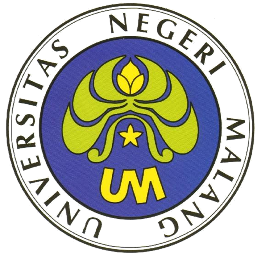 PROPOSAL PROGRAM KREATIVITAS MAHASISWAJUDUL PROGRAM JUDUL PROGRAM JUDUL PROGRAM JUDUL PROGRAM JUDUL PROGRAM JUDUL PROGRAM <JUDUL PROGRAM MAKSIMUM 12 KATA> BIDANG KEGIATANPKM PENERAPAN TEKNOLOGIDiusulkan oleh:Nama Lengkap Ketua		;	150000000000	;     Angkatan 2015Nama Lengkap Anggota 1	;	160000000000	;     Angkatan 2016Nama Lengkap Anggota 2	;	160000000000	;     Angkatan 2016Nama Lengkap Anggota 3	;	160000000000	;     Angkatan 2016Nama Lengkap Anggota 4	;	160000000000	;     Angkatan 2016UNIVERSITAS NEGERI MALANGMALANG2018PENGESAHAN PKM-PENERAPAN TEKNOLOGIJudul Kegiatan			: xxxxxxxxxxxxxxxxxxxxxxxxxxxxxxxxxxx  xxxxxxxxxxxxxxxxxxxxxxxxxxxxxxxxxxx  xxxxxxxxxxxxxxxxxxxxxxxxxxxxxxxxxxxBidang Kegiatan			: PKM-TKetua Pelaksana Kegiatan		Nama Lengkap		: xxxxxxxxxxxxxxxxxxNIM				: 1600000000000000Jurusan			: xxxxxxxxxxxxxxxxxPerguruan Tinggi		: Universitas Negeri MalangAlamat Rumah/HP		: xxxxxxxxxxxxxxxxxxxxxxxxxxxxxxxxxxx					  xxxxxxxxxxx/0800000000000Email 			: xxxxxxxxxxxxx@xxxxx.comAnggota Pelaksana Kegiatan	: 4 orang (tidak termasuk ketua)Dosen Pendamping	Nama Lengkap dan Gelar	: xxxxxxxxxxxxxxxxxxxNIDN			: xxxxxxxxxxxxx (bukan NIP)Alamat Rumah/No. Telp	: xxxxxxxxxxxxxxxxxxxxxxxxxxxxxxxxxx					  xxxxxxxxxxxxx/Telp. xxxxxxxxxxxxxBiaya Kegiatan Total		Kemristekdikti		: Rp.(hanya boleh 5.000.000-12.500.000)Sumber lain			: - (jika ada maksimum 50% nilai a)Jangka Waktu Pelaksanaan	: 4 bulan								Malang, xx Desember 2018MenyetujuiWakil Dekan III,					Ketua Pelaksana Kegiatan,(xxxxxxxxxxxxxxxxxxxx)			(xxxxxxxxxxxxxxxxxxxxx)NIP. 19000000000000000			NIM. 160000000000000Wakil Rektor III,					Dosen Pendamping,(Dr. Mu’arifin, M.Pd)				(xxxxxxxxxxxxxxxxxxxxx)NIP. 196508011990011001			 NIDN. 0000000000DAFTAR ISIHalamanHALAMAN SAMPUL	iHALAMAN PENGESAHAN	iiDAFTAR ISI	iiiDAFTAR TABEL	ivDAFTAR GAMBAR	ivBAB 1.PENDAHULUAN	1A. xxxxxxxxxxxxxxxxx	1B. xxxxxxxxxxxxxxxxx	1C. xxxxxxxxxxxxxxxxx	1D. xxxxxxxxxxxxxxxxx	1E. xxxxxxxxxxxxxxxxx	1F. xxxxxxxxxxxxxxxxx	1BAB 2.TINJAUAN PUSTAKA	1A. xxxxxxxxxxxxxxxxx	1B. xxxxxxxxxxxxxxxxx	1C. xxxxxxxxxxxxxxxxx	1D. xxxxxxxxxxxxxxxxx	1E. xxxxxxxxxxxxxxxxx	1BAB 3. METODE PELAKSANAAN	1A. xxxxxxxxxxxxxxxxx	1B. xxxxxxxxxxxxxxxxx	1C. xxxxxxxxxxxxxxxxx	1BAB 4. BIAYA DAN JADWAL KEGIATAN	1A. xxxxxxxxxxxxxxxxx	1B. xxxxxxxxxxxxxxxxx	1DAFTAR PUSTAKA	10LAMPIRAN-LAMPIRAN	11Lampiran 1. Biodata Ketua, Anggota, dan Pendamping	11Lampiran 2. Justifikasi Anggaran Kegiatan	11Lampiran 3. Susunan Organisasi Tim Kegiatan dan Pembagian Tugas	11Lampiran 4. Surat Pernyataan Ketua Kegiatan	11Lampiran 5. Surat Pernyataan Kesediaan dari Mitra 	11Lampiran 6. Gambaran Teknologi yang Akan Diterapkembangkan	11Lampiran 7. Denah Detail Lokasi Mitra Kerja	11DAFTAR TABELTabel 1. Anggaran Biaya Kegiatan	1Tabel 2. Jadwal Kegiatan	1Tabel 3. TAMBAHKAN JIKA ADA	1Tabel 4. TAMBAHKAN JIKA ADA	1DAFTAR GAMBARGambar 1. TAMBAHKAN JIKA ADA	1Gambar 2. TAMBAHKAN JIKA ADA	1Gambar 3. TAMBAHKAN JIKA ADA	1Gambar 4. TAMBAHKAN JIKA ADA	1Gambar 5. TAMBAHKAN JIKA ADA	1BAB1. PENDAHULUANA. Latar BelakangTips:Latar belakang pada PKMT dihimbau untuk menjelaskan uraian proses dalam mengidentifikasi masalah pada mitra yang akan dicari solusinya dengan merujuk dari berbagai sumber pustaka, pandangan singkat dari para penulis/peneliti lain yang pernah melakukan pembahasan atas topik terkait. Perlu dipaparkan potret, profil dan kondisi khalayak sasaran yang akan dilibatkan dalam program.(Karakter konten latar belakang lebih jelasnya bisa dilihat di contoh PKMT tahun lalu).B. Perumusan MasalahTips: Bagian ini mengangkat permasalahan mitra yang ingin diselesaikan secara fokus. Rumusan masalah bisa berupa pertanyaan atau pernyataan yang di dalamnya tersurat kreativitas dan potensinya. (Karakter konten perumusan masalah lebih jelasnya bisa dilihat di contoh PKMT tahun lalu).C. TujuanTips:Tujuan harus sesuai dengan perumusan masalah yang dibuat. Jika ada dua perumusan masalah, maka ada dua tujuan yang diangkat. Tujuan PKMT adalah memberikan bantuan teknologi (mutu bahan baku, prototip, model, peralatan atau proses produksi, pengolahan, sistem jaminan mutu, manajemen, perbaikan kinerja SDM, pemasaran, pembukuan, status usaha, HaKI, dll.) bagi industri berskala mikro/kecil, menengah dan besar. (Karakter konten tujuan lebih jelasnya bisa dilihat di contoh PKMT tahun lalu).D. Luaran yang DiharapkanTips:Luaran disesuaikan dengan panduan PKM yang diharapkan pada PKMT. Sesuai panduan, luaran yang diharapkan berupa barang, model, desain atau piranti lunak, jasa serta potensi paten yang diwujudkan kepada mitra. Selain itu PKMT juga harus membuat artikel ilmiah. (Karakter konten luaran lebih jelasnya bisa dilihat di contoh PKMT tahun lalu).E. Manfaat ProgramTips:Manfaat ditulis untuk menjawab kebutuhan masyarakat mitra. Sehingga manfaat sangat baik jika ditulis dengan kalimat pernyataan yang bisa dirasakan oleh masyarakat mitra tersebut. (Karakter konten manfaat program  lebih jelasnya bisa dilihat di contoh PKMT tahun lalu).BAB 2. TINJAUAN PUSTAKATips:Pada bab ini, uraikan kondisi umum lingkungan yang menimbulkan gagasan membantu mitra dalam meningkatkan usaha atau kegiatannya. Jelaskan juga, gambaran tentang potensi sumberdaya dan peluang pasar termasuk analisis ekonomi usaha yang sudah ada secara singkat untuk menunjukkan sumbangsih penerapan teknologi yang diusulkan. Pada bagian ini harus diuraikan pada aspek mana bantuan teknologi yang ditawarkan diyakini akan mampu meningkatkan kinerja mitra, misalnya mutu bahan baku, prototip, model, peralatan atau proses produksi, pengolahan limbah, sistem jaminan mutu dan lain-lain atau aspek-aspek manajemen yang mencakup pemasaran, pembukuan atau status usaha.(Karakter konten tinjauan pustaka lebih jelasnya bisa dilihat di contoh PKMT tahun lalu).BAB 3. METODE PELAKSANAANTips:Metode Pelaksanaan menjelaskan runtutan pekerjaan yang akan dilakukan. Dibuat dalam bentuk flow chart lalu diberi deskripsi masing-masing tahap supaya jelas dalam penyampaiannya. Diuraikan juga secara lengkap mengenai teknik, cara pelaksanaan program (pendidikan, konsultasi, pelatihan, rekayasa keteknikan, rekayasa sosial, pendampingan, pengujian mutu, dll.) dan tahapan pekerjaan dalam menyelesaikan permasalahan sekaligus pencapaian tujuan program. (Karakter konten metode pelaksanaan lebih jelasnya bisa dilihat di contoh PKMT tahun lalu).BAB 4. BIAYA DAN JADWAL KEGIATANA. Anggaran BiayaTIPS:Penyusunan anggaran harus memperhatikan buku panduan. Pada tahun ini, anggaran biaya hanya berupa kesimpulan jumlah kebutuhan. Perincian dituliskan di bagian lampiran. Perhatikan tabel berikut.Tabel 4.1 Anggaran Biaya KegiatanB. Jadwal KegiatanTIPS:Jadwal kegiatan dibuat dalam bentuk tabel timeline untuk jangka waktu pengerjaan antara 3-5 bulan berbentuk bar chart. Jenis kegiatan disesuaikan dengan metode pelaksanaan pada bagian/bab 3 yang telah dibuat.Tabel 4.2Jadwal KegiatanDAFTAR PUSTAKATIPS:Penulisan daftar pustaka menggunakan sistem Harvard (author-date style), yaitu menggunakan nama penulis dan tahun publikasi dengan urutan pemunculan berdasarkan nama penulis secara alfabetis. Publikasi dari penulis yang sama dan dalam tahun yang sama ditulis dengan cara menambahkan huruf a, b, atau c dan seterusnya tepat di belakang tahun publikasi (baik penulisan dalam daftar pustaka maupun sitasi dalam naskah tulisan). Alamat internet ditulis menggunakan huruf italic.(Karakter konten daftar pustaka lebih jelasnya bisa dilihat di contoh PKMT tahun lalu). Contoh daftar pustaka:Buller H, Hoggart K. 1994b. The social integration of British home owners into rench rural communities. J Rural Studies 10(2):197-210.Dower M. 1977. Planning aspects of second homes. Di dalam Coppock JT (ed.), SecondHomes: Curse or Blessing? Oxford : Pergamon Pr. Hlm 210-237Grinspoon L, Bakalar JB. 1993. Marijuana : the Forbidden Medicine. London : Yale Univ. PressPalmer FR. 1986. Mood and Modality. Cambridge : Cambridge Univ. Press.LAMPIRAN-LAMPIRANLampiran 1. Biodata Ketua, Anggota dan Dosen PendampingBiodata PelaksanaKETUA KELOMPOKIdentitas DiriKegiatan Kemahasiswaan Yang Sedang/Pernah DiikutiPenghargaan Yang Pernah DiterimaSemua data yang saya isikan dan tercantum dalam biodata ini adalah benar dan dapat dipertanggungjawabkan secara hukum. Apabila di kemudian hari ternyata dijumpai ketidaksesuaian dengan kenyataan, saya sanggup menerima sanksi.Demikian biodata ini saya buat dengan sebenarnya untuk memenuhi salah satu persyaratan dalam pengajuan PKM-Penerapan Teknologi.Malang, XX Desember 2018Ketua TimTanda tangan basah/asli/bukan crop(xxxxxxxxxxxxxxxxxxxx)ANGGOTA 1Identitas DiriKegiatan Kemahasiswaan Yang Sedang/Pernah DiikutiPenghargaan Yang Pernah DiterimaSemua data yang saya isikan dan tercantum dalam biodata ini adalah benar dan dapat dipertanggungjawabkan secara hukum. Apabila di kemudian hari ternyata dijumpai ketidaksesuaian dengan kenyataan, saya sanggup menerima sanksi.Demikian biodata ini saya buat dengan sebenarnya untuk memenuhi salah satu persyaratan dalam pengajuan PKM-Penerapan Teknologi.Malang, XX Desember 2018Anggota TimTanda tangan basah/asli/bukan crop(xxxxxxxxxxxxxxxxxxxx)ANGGOTA 2Identitas DiriKegiatan Kemahasiswaan Yang Sedang/Pernah DiikutiPenghargaan Yang Pernah DiterimaSemua data yang saya isikan dan tercantum dalam biodata ini adalah benar dan dapat dipertanggungjawabkan secara hukum. Apabila di kemudian hari ternyata dijumpai ketidaksesuaian dengan kenyataan, saya sanggup menerima sanksi.Demikian biodata ini saya buat dengan sebenarnya untuk memenuhi salah satu persyaratan dalam pengajuan PKM-Penerapan Teknologi.Malang, XX Desember 2018Anggota TimTanda tangan basah/asli/bukan crop(xxxxxxxxxxxxxxxxxxxx)ANGGOTA 3Identitas DiriKegiatan Kemahasiswaan Yang Sedang/Pernah DiikutiPenghargaan Yang Pernah DiterimaSemua data yang saya isikan dan tercantum dalam biodata ini adalah benar dan dapat dipertanggungjawabkan secara hukum. Apabila di kemudian hari ternyata dijumpai ketidaksesuaian dengan kenyataan, saya sanggup menerima sanksi.Demikian biodata ini saya buat dengan sebenarnya untuk memenuhi salah satu persyaratan dalam pengajuan PKM-Penerapan Teknologi.Malang, XX Desember 2018Anggota TimTanda tangan basah/asli/bukan crop(xxxxxxxxxxxxxxxxxxxx)ANGGOTA 4Identitas DiriKegiatan Kemahasiswaan Yang Sedang/Pernah DiikutiPenghargaan Yang Pernah DiterimaSemua data yang saya isikan dan tercantum dalam biodata ini adalah benar dan dapat dipertanggungjawabkan secara hukum. Apabila di kemudian hari ternyata dijumpai ketidaksesuaian dengan kenyataan, saya sanggup menerima sanksi.Demikian biodata ini saya buat dengan sebenarnya untuk memenuhi salah satu persyaratan dalam pengajuan PKM-Penerapan Teknologi.Malang, XX Desember 2018Anggota TimTanda tangan basah/asli/bukan crop(xxxxxxxxxxxxxxxxxxxx)DOSEN PENDAMPINGIdentitas DiriRiwayat PendidikanRekam Jejak Tri Dharma PTC.1. Pendidikan/PengajaranC.2. PenelitianC.3. Pengabdian Kepada MasyarakatSemua data yang saya isikan dan tercantum dalam biodata ini adalah benar dan dapat dipertanggungjawabkan secara hukum.Apabila di kemudian hari ternyata dijumpai ketidaksesuaian dengan kenyataan, saya sanggup menerima sanksi.Demikian biodata ini saya buat dengan sebenarnya untuk memenuhi salah satu persyaratan dalam pengajuan PKM-Penerapan Teknologi. Malang, XX Desember 2018Dosen PendampingTanda tangan basah/asli/bukan crop (xxxxxxxxxxxxxxxxxxxx)Lampiran 2. Justifikasi Anggaran KegiatanLampiran 3. Sususan Organisasi Tim Peneliti dan Pembagian TugasLampiran 4. Surat Pernyataan Ketua PelaksanaKEMENTERIAN RISET, TEKNOLOGI, DAN PENDIDIKAN TINGGI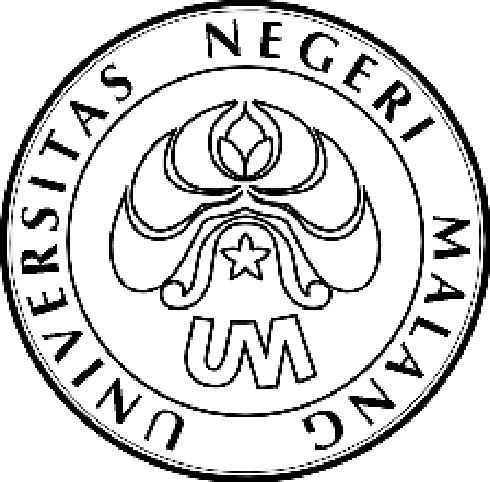 UNIVERSITAS NEGERI MALANG (UM)FAKULTAS ....Jalan Semarang 5, Malang 65145Telepon: 0341-551312Laman: www.um.ac.idSURAT PERNYATAAN KETUA PELAKSANAYang bertanda tangan di bawah ini:Nama				: xxxxxxxxxxxxxxxxxxxxxxxxxxxxxxxxxxNIM				: xxxxxxxxxxxxxxxxxxxxxxxxxxxxxxxxxxProgram Studi			: xxxxxxxxxxxxxxxxxxxxxxxxxxxxxxxxxxFakultas			: xxxxxxxxxxxxxxxxxxxxxxxxxxxxxxxxxxDengan ini menyatakan bahwa proposal PKM Penerapan Teknologi saya dengan judul: Judul Judul Judul Judul Judul Judul Judul Judul Judul Judul Judul Judul (maksimum 12 kata) yang diusulkan untuk tahun anggaran 2019 adalah asli karya kami dan belum pernah dibiayai oleh lembaga atau sumber dana lain.Bilamana di kemudian hari ditemukan ketidaksesuaian dengan pernyataan ini, maka saya bersedia dituntut dan diproses sesuai dengan ketentuan yang berlaku dan mengembalikan seluruh biaya yang sudah diterima ke kas negara.Demikian pernyataan ini dibuat dengan sesungguhnya dan dengan sebenar-benarnya.Malang, xx Desember 2018Mengetahui						Wakil Dekan III,	Ketua Pelaksana Kegiatan,			Materai Rp. 60000Cap dan tanda tangan			Tanda tangan(xxxxxxxxxxxxxxxxxxxxxx)	(xxxxxxxxxxxxxxxxxxx)NIP. 0000000000000000000	NIM.1600000000000Lampiran 5. Surat Pernyataan Kesediaan dari MitraSURAT PERNYATAAN KESEDIAAN KERJA SAMA DARI MITRAYang bertandatangan di bawah ini: Nama 			: xxxxxxxxxxxxxxxxxxxxxxxxxxxxxxxxxxxPimpinan Mitra	: xxxxxxxxxxxxxxxxxxxxxxxxxxxxxxxxxxxBidang Kegiatan	: xxxxxxxxxxxxxxxxxxxxxxxxxxxxxxxxxxxAlamat 		: xxxxxxxxxxxxxxxxxxxxxxxxxxxxxxxxxxxDengan ini menyatakan Bersedia untuk Bekerjasama dengan Pelaksana Kegiatan PKM – Penerapan TeknologiNama Ketua Tim Pengusul	: xxxxxxxxxxxxxxxxxxxxxxxxxxxxxxxxxxxNomor Induk Mahasiswa	: xxxxxxxxxxxxxxxxxxxxxxxxxxxxxxxxxxxProgram Studi 		: xxxxxxxxxxxxxxxxxxxxxxxxxxxxxxxxxxxNama Dosen pendamping	: xxxxxxxxxxxxxxxxxxxxxxxxxxxxxxxxxxx. Perguruan Tinggi		: Universitas Negeri Malangguna menerapkan dan/atau mengembangkan iptek pada tempat kami. Bersama ini pula kami nyatakan dengan sebenarnya bahwa di antara pihak Mitra dan Pelaksana Program tidak terdapat ikatan kekeluargaan dan ikatan usaha dalam wujud apapun juga.Demikian Surat Pernyataan ini dibuat dengan penuh kesadaran dan tanggung jawab tanpa ada unsur pemaksaan di dalam pembuatannya untuk dapat digunakan sebagaimana mestinya.Malang, XX Desember 2018Yang menyatakan, Meterai Rp6.000,-Tanda tangan dan Cap(Nama Pemimpin Mitra)Lampiran 6. Gambaran Teknologi yang Hendak DiterapkembangkanTIPS: Jelaskan secara rinci gambar teknis dari teknologi yang akan kita programkan.Lampiran 7. Denah Detail Lokasi Mitra KerjaTIPS: bisa menggunakan google earth.NoJenis Pengeluaran Biaya (Rp)1Peralatan penunjang, ditulis sesuai kebutuhanRp. 2Bahan habis pakai, ditulis sesuai kebutuhanRp.3Perjalanan, jelaskan kemana dan untuk tujuan apaRp.4Lain-lain : administrasi, publikasi, seminar, laporan, lainnya (sebutkan)Rp.JumlahJumlahRp.NoKegiatanBulan ke 1Bulan ke 1Bulan ke 1Bulan ke 1Bulan ke 2Bulan ke 2Bulan ke 2Bulan ke 2Bulan ke 3Bulan ke 3Bulan ke 3Bulan ke 3Bulan ke 4Bulan ke 4Bulan ke 4Bulan ke 4NoKegiatanIIIIIIIVIIIIIIIVIIIIIIVIIIIIIIV1Kegiatan 12Kegiatan 23.....4.....5Kegiatan n1Nama Lengkap2Jenis KelaminL/P3Program Studi4NIM5Tempat dan Tanggal Lahir6Alamat E-mail7Nomor Telepon/HPNoJenis KegiatanStatus dalam KegiatanWaktu dan Tempat123NoJenis PenghargaanPihak Pemberi PenghargaanTahun121Nama Lengkap2Jenis KelaminL/P3Program Studi4NIM5Tempat dan Tanggal Lahir6Alamat E-mail7Nomor Telepon/HPNoJenis KegiatanStatus dalam KegiatanWaktu dan Tempat123NoJenis PenghargaanPihak Pemberi PenghargaanTahun121Nama Lengkap2Jenis KelaminL/P3Program Studi4NIM5Tempat dan Tanggal Lahir6Alamat E-mail7Nomor Telepon/HPNoJenis KegiatanStatus dalam KegiatanWaktu dan Tempat123NoJenis PenghargaanPihak Pemberi PenghargaanTahun121Nama Lengkap2Jenis KelaminL/P3Program Studi4NIM5Tempat dan Tanggal Lahir6Alamat E-mail7Nomor Telepon/HPNoJenis KegiatanStatus dalam KegiatanWaktu dan Tempat123NoJenis PenghargaanPihak Pemberi PenghargaanTahun121Nama Lengkap2Jenis KelaminL/P3Program Studi4NIM5Tempat dan Tanggal Lahir6Alamat E-mail7Nomor Telepon/HPNoJenis KegiatanStatus dalam KegiatanWaktu dan Tempat123NoJenis PenghargaanPihak Pemberi PenghargaanTahun121Nama Lengkap (dengan gelar)2Jenis KelaminL/P3Program Studi4NIDN5Tempat dan Tanggal Lahir6Alamat E-mail7Nomor Telepon/HPGelar AkademikSarjanaS2S3Nama InstitusiJurusan/ProdiTahun Masuk-LulusNoNama Mata KuliahWajib/PilihanSKS1NoJudul PenelitianPenyandang DanaTahun1NoJudul Pengabdian kepada MasyarakatPenyandang DanaTahun1Jenis Perlengkapan VolumeHarga Satuan (Rp)Nilai (Rp)Suku CadangMicrocontrollerSensorKitSoftwareAplikasiAlat LukisLain-LainSUB TOTAL (Rp)SUB TOTAL (Rp)SUB TOTAL (Rp)Bahan Habbis VolumeHarga Satuan (Rp)Nilai (Rp)Bahan Kimia LabBahan Logam/kayu dan sejenisnyaPakaian TariKanvas dan catBibit Tanaman/simplisiaPupuk dan sejenisnyaPenyimpan dataBahan lainnya sesuai produk PKMATK (terbatas) paket/eceranLainnyaSUB TOTAL (Rp)SUB TOTAL (Rp)SUB TOTAL (Rp)PerjalananVolumeHarga Satuan (Rp)Nilai (Rp)Keperluan pembelian bahanKeperluan uji coba (kmapus ke lokasi uji coba pp)Untuk perjalanan luar kotaBiaya rental/travel ppAt costAkomodasi (hari)2300.000Uang makan tim275.000Lainnya SUB TOTAL (Rp)SUB TOTAL (Rp)SUB TOTAL (Rp)Lain-lainVolumeHarga Satuan (Rp)Nilai (Rp)Sewa server/HostingSewa DomainSSLBiaya Jasa layanan instrumentBiaya Jasa perbengkelanBiaya percetakan produkBiaya publikasiBiaya sewa lab (maksimum) termasuk penggunaan alat lab1.500.000Biaya berlangganan internet (bulanan)Biaya pemakaian pulsaLainnya SUB TOTAL (RP)SUB TOTAL (RP)SUB TOTAL (RP)TOTAL 1+2+3+4 (Rp)TOTAL 1+2+3+4 (Rp)TOTAL 1+2+3+4 (Rp)(Terbilang----------------------------)(Terbilang----------------------------)(Terbilang----------------------------)(Terbilang----------------------------)NoNama/NIMProgram StudiBidang IlmuAlokasi Waktu (Jam/ Minggu)Uraian Tugas12345